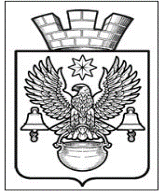 ПОСТАНОВЛЕНИЕАДМИНИСТРАЦИИКОТЕЛЬНИКОВСКОГО ГОРОДСКОГО ПОСЕЛЕНИЯКОТЕЛЬНИКОВСКОГО МУНИЦИПАЛЬНОГО РАЙОНАВОЛГОГРАДСКОЙ ОБЛАСТИОт       19.04.2021                                                       № 274О предоставлении разрешения на                                                                                                     условно разрешенный вид                                                                                              использования земельного участкаНа основании обращения от 23.03.2022г. вх. № 305-ог Вострикова Дмитрия Александровича, проживающего по адресу: Волгоградская область, Котельниковский район, г. Котельниково, ул. Пугачева, д. 2Б, о выдаче  разрешения на условно разрешенный вид использования земельного участка (автомобильные мойки), расположенного по адресу: Волгоградская область, Котельниковский район,                                 г. Котельниково, ул. Лесная, з/у 1а с кадастровым номером 34:13:130032:2511, материалов о результатах проведения публичных слушаний, проведенных 19.04.2022г., руководствуясь ст. 28 Федерального закона от 06. 10. 2003 г. № 131-ФЗ «Об общих принципах организации местного самоуправления в Российской Федерации», решением Совета народных депутатов Котельниковского городского поселения от 28.02.2022г. №9/49 "Об утверждении Порядка организации и проведения публичных слушаний по проектам документов в сфере градостроительной деятельности в Котельниковском городском поселении Котельниковского муниципального района Волгоградской области», Правилами землепользования и застройки Котельниковского городского поселения, утвержденными решением Совета народных депутатов Котельниковского городского поселения от 30.07.2020г. №57/310, Уставом Котельниковского городского поселения, администрация Котельниковского городского поселенияПОСТАНОВЛЯЕТ:Предоставить разрешение на на условно разрешенный вид использования земельного участка (автомобильные мойки), расположенного по адресу: Волгоградская область, Котельниковский район, г. Котельниково, ул. Лесная, з/у 1а с кадастровым номером 34:13:130032:2511.Рекомендовать Вострикову Дмитрию Александровичу опубликовать заключение о результатах публичных слушаний по вопросам градостроительной деятельности на территории Котельниковского городского поселения Котельниковского муниципального района Волгоградской области, состоявшихся 19.04.2022г. в соответствии с ч. 2 ст. 39 Градостроительного кодекса РФ.Настоящее постановление обнародовать путем размещения  на официальном сайте администрации Котельниковского городского поселения.Настоящее постановление вступает в силу с момента его подписания и обнародования. Глава  Котельниковскогогородского поселения                                                                                          А. Л. Федоров